Colegio San Manuel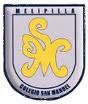 Asignatura: Religión.Profesor: Marta Caullán flores.Curso: 6° año básico GUIA  N° 2  DE APOYO AL HOGAR RELIGIÓNNOMBRE: ______________________________________________FECHA: Marzo 2020Actividad: Trabajo bíblico “Muerte y Resurrección”.1.- Busca en los Evangelios las Últimas palabras que dijo Jesús en la cruz. Escríbelas en tu cuaderno y redacta a continuación un breve comentario de la frase que más te impresione.Mt. 27, 45 – 50.                                                 Lc. 23, 39 – 46.Mc. 15, 33 – 39.                                                 Jn. 19, 25 – 30.2.- En la sopa de letras encontraras el nombre de quienes vieron a Jesús resucitado.OBJETIVOS DE APRENDIZAJE:Reconocen cómo los hombres necesitan vida plena y la han buscado por diferentes caminos.HABILIDADES / DESTREZAS:Descubrir que somos personas abiertas a la trascendencia.INDICACIONES GENERALES:- Necesitarás una Biblia o un nuevo Testamento para realizar la actividad.- Pide ayuda a un adulto para  buscar las citas bíblicas. - Busca un lugar tranquilo y luminoso para trabajar. - Una vez finalizada la actividad, pega la guía en tu cuaderno para que la presentes cuando se retorne a clases.- Si necesitas consultar algo, escríbeme a mi correo.INDICACIONES GENERALES:- Necesitarás una Biblia o un nuevo Testamento para realizar la actividad.- Pide ayuda a un adulto para  buscar las citas bíblicas. - Busca un lugar tranquilo y luminoso para trabajar. - Una vez finalizada la actividad, pega la guía en tu cuaderno para que la presentes cuando se retorne a clases.- Si necesitas consultar algo, escríbeme a mi correo.Email.Martacaullanf@gmail.com.DISCIPULOSAPAGTERTGEUEKIORYURTLRELMARIAMIEJUANAPAARGRISONNPGTRISANIANDSILPEDROJAFNMOISESSLDOCLEOFASEISALTINBANNDEEMAUSQA